В праздничные дни перевозки детей автобусами будут на особом контроле Госавтоинспекции МО МВД Росии «Тейковский» 

В период новогодних праздников и школьных каникул традиционно планируются выезды организованных групп детей и главной задачей Госавтоинспекции будет обеспечение безопасности перевозок юных пассажиров. 
Согласно законодательства перевозка групп детей в автобусе численностью 8 и более человек, осуществляемая без их законных представителей, требует от организаторов обязательного уведомления за два дня до поездки Госавтоинспекцию, а в случае поездки на трёх и более автобусах заявки на сопровождение колонны патрульными автомобилями. Также законодательством установлен ряд требований, обеспечивающих безопасность и обязательных для исполнения перевозчиками и водителями. 
Данные требования установлены постановлением Правительства Российской Федерации от 17 декабря 2013 года № 1177 «Об утверждении Правил организованной перевозки группы детей автобусами». 

В случае невыполнения требований нарушителям грозит административная ответственность. Пресекать попытки незаконопослушных перевозчиков обойти закон могут и сами родители. Каждый раз, отправляя ребёнка в поездку, родителям нужно обращайте внимание на видимые технические неисправности автобуса или отсутствие знака «Дети». Если перевозка детей осуществляется в ночное время, в салоне не хватает мест для сидения – о любом нарушении незамедлительно нужно сообщить в Госавтоинспекцию. 

Реагирование будет оперативным и своевременным, а дети – в безопасности! 

Ознакомиться с пошаговой инструкцией по организации перевозки групп детей автобусами можно на сайте Госавтоинспекции России www.gibdd.ru в разделе «Организациям» - «Пассажирские перевозки».

Отдел ГИБДД МО МВД России «Тейковский» напоминает, что Вы можете сообщить о нарушениях ПДД РФ в дежурную часть по телефонам: 8-(49343)-2-22-02, 8-(49353)-2-18-02, 8-(49355)-2-10-02, 8(49343)26131, либо по адресу: Ивановская область Тейковский район д. Грозилово ул. Шоссейная д.31.

Отдел ГИБДД МО МВД России «Тейковский»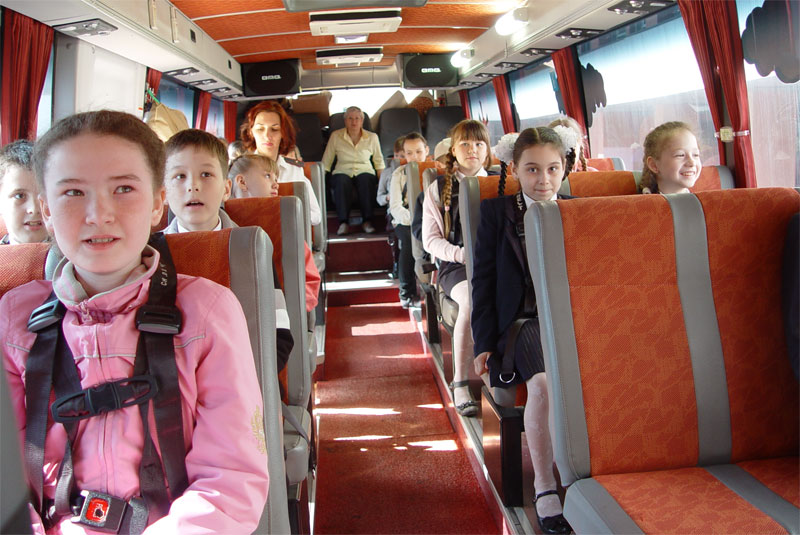 